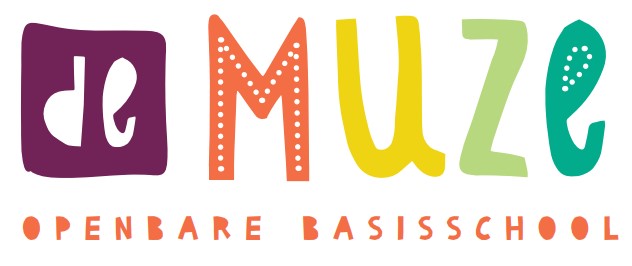 JAARPLANNING ouders OBS DE MUZE 2022-2023 w e e k van t/m Maandag Dinsdag Woensdag Donderdag Vrijdag  35 29-8 t/m 2-9 Eerste  schooldag Kennismakingsavond 5 t/m 8 en informatieavond kamp gr.7-8  20.00u. Picknick en Jaaropening  12.15u. Luizencontrole 36 5-9 t/m 9-9 Kennismakingsavond  groepen 3-4 20.00-21.00u. Kennismakings- avond  groepen 1-2 20.00-21.00u. Start thema Middeleeuwen Gebroeders van Lymborch Scholendag 37 12-9 t/m 16-9 Ouderfeest Back to school Borrel17.00-20.00u38 19-9 t/m 23-9 STUDIEDAG 1 9.00-15.00 u. Leerlingenraad 11.30-12.15u. 39 26-9 t/m 30-9 Kampdag 3-4 Kampdag 5-6 Kamp 7-8  Kamp 7-8  Kamp 7-8  Intekenen Oudergesprekken  40 3-10 t/m 7-10 MR  20.00-21.30 Start Kinderboekenweek Thema  Gi-Ga-Groen Streetwise hele dag! Verkiezingen Leerlingenraad Weeksluiting groep 6 41 10-10 t/m 14-10 Kennismakings-gesprekken Preadvies groep 7 Kennismakings-gesprekken Preadvies groep 7 Kennismakings-gesprekken Kennismakings-gesprekken Preadvies groep 7 Kennismakings-gesprekken 42 17-10 t/m 21-10 Sluiting Thema  Middeleeuwen “De Markt”  43 24-10 t/m 28-10 Herfstvakantie Herfstvakantie Herfstvakantie Herfstvakantie Herfstvakantie 44 31-10 t/m 4-11 15.30-17.00 Leerlingenraad 11.30-12.15 Luizencontrole Weeksluiting 7-8B 45 7-11 t/m 11-11 Cito B8 Cito B8 Cito B8 MR  20.00-21.30 Start thema  Hier is het feestje! 46 14-11 t/m 18-11 Informatieavond Voortgezet onderwijs Groepen 7-8 Cito B8 Cito B8 Cito B8 Weeksluiting groep 3 47 21-11 t/m 25-11 Recycle Sint  20.00-21.00 STUDIEDAG 2 9.00-17.00 u. 48 28-11 t/m 2-12 Weeksluiting groep 5 49 5-12 t/m 9-12 SINT OP BEZOEK  50 12-12 t/m  16-12 Weeksluiting groep 7-8A 51 19-12 t/m  23-12 Sluiting thema Hier is het feestje!  12.15 u. Alle kinderen Kerstvakantie 52 26-12  t/m  30-12 Kerstvakantie Kerstvakantie Kerstvakantie Kerstvakantie Kerstvakantie 1 2-1 t/m 6-1 Kerstvakantie  Kerstvakantie  Kerstvakantie Kerstvakantie  Kerstvakantie  2 9-1 t/m 13-1 Luizencontrole 3 16-1 t/m 20-1 Cito/LOVS M3-M7 Cito/LOVS M3-M7 Cito/LOVS M3-M7 Cito/LOVS M3-M7 Start Thema  The Animal school (Kunstproject) Weeksluiting 7-8C 4 23-1 t/m  27-1 Cito/LOVS M3-M7 Cito/LOVS M3-M7 Cito/LOVS M3-7 Cito/LOVS M3-M7 AVI/DMT Gr. 8 Leerlingenraad 11.45-12.30 Cito/LOVS M3-M7 AVI/DMT Gr. 8 5 30-1 t/m 3-2 AVI/ DMT  M3-M7 Adviesgesprekken groep 8 Rapport mee AVI/ DMT M3-M7 Adviesgesprekken groep 8 Rapport mee AVI/ DMT  M3-M7 Adviesgesprekken groep 8 Rapport mee AVI/ DMT  M3-M7 Adviesgesprekken groep 8 Rapport mee Weeksluiting 1-2B  Intekenen Oudergesprekken op Social Schools vanaf 19.00 u. 6 6-2 t/m 10-2 MR  20.00-21.30 Leerlingenraad 11.30-12.15 Sluiting thema  The Animal School Expositie 7 13-2 t/m 17-2 Rapporten 3-7 mee  STUDIEDAG 3 9.00-17.00 8 20-2 t/m  24-2 Voorjaarsvakantie Voorjaarsvakantie  Voorjaarsvakantie  Voorjaarsvakantie  Voorjaarsvakantie  9 27-2 t/m 3-3 Oudergesprekken 1-7  Oudergesprekken 1-7  Oudergesprekken 1-7  Oudergesprekken 1-7  Weeksluiting groep 4 Luizencontrole 10 6-3 t/m 10-3 Leerlingenraad 11.30-12.15  Start Thema  Vrede en Oorlog Weeksluiting groep 1-2A 11 13-3 t/m 17-3 12 20-3 t/m 24-3 Week  van de lentekriebels  MR  20.00-21.30 13 27-3 t/m 31-3 Theoretisch Verkeersexamen Groep 7  STUDIEDAG 4 9.00-17.00 14 3-4 t/m 7-4 15 10-4 t/m 14-4 Tweede Paasdag VRIJ  16 17-4 t/m 22-4 Eindtoets groep 8 Eindtoets groep 8 Eindtoets groep 8 Sluiting Thema Vrede en Oorlog 17 24-4 t/m 28-4 Meivakantie Meivakantie Meivakantie Meivakantie Koningsdag Meivakantie 18 1-5 t/m 5-5 Meivakantie Meivakantie  Meivakantie  Meivakantie  Meivakantie 19 8-5 t/m 12-5 Leerlingenraad 11.30-12.15 Luizencontrole 20 15-5 t/m 19-5 Hemelvaart Vrije dag  21 22-5 t/m 26-5 MR 20.00-21.30 SPORTDAG Start Thema Reizen en Landen 22 29-5 t/m 2-6 Tweede Pinksterdag  AVI/DMT 3-7 AVI/DMT 3-7 AVI/DMT 3-7 Leerlingenraad 11.30-12.15 AVI/DMT 3-7 23 5-6 t/m 9-6 LOVS/CITO E3-E7 LOVS/CITOE3-E7 LOVS/CITOE3-E7 KIB 1-2 LOVS/CITOE3-E7 KIB 1-2 Intekenen oudergesprekken in Social Schools 24 12-6 t/m 16-6 LOVS/CITO E3-E7 LOVS/CITO E3-E7 25 19-6 t/m 23-6 MR 20.00-21.30 STUDIEDAG 5 Rapport mee 1-8  26 26-6 t/m 30-6 Oudergesprekken facultatief Oudergesprekken  Facultatief Oudergesprekken Facultatief Oudergesprekken  Facultatief Oudergesprekken Facultatief 27 3-7 t/m 7-7 Sluiting thema  Reizen en Landen  28 10-7  t/m  14-7 Doordraaimiddag (groep 8 middag vrij)  Afscheid 8 schoolvoorstelling Afscheid 8 12.15 u Afscheidsavond 8 Groep 8 vrij 1-2 Uitstapje 3-4 Uitstapje 5-6-7 Uitstapje Groep 8 vrij Alle kinderen vanaf 12.15u. vrij Zomervakantie 17 juli t/m 25 augustus 2023 